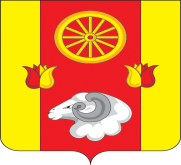 РОССИЙСКАЯ ФЕДЕРАЦИЯ              Администрация  Киевского сельского поселения                   Администрация Ремонтненского района       Ремонтненского района	          Ростовской области             346492, с. Киевка           ул. Ленинская №97               Тел. 33-1-66        № 93.24/32 от 27.01.2022 г.Отчет о проделанной работе Киевского сельского поселения по гармонизации межэтнических отношений за январь 2022 года.1. Проведение заседаний консультативных советов и малых советов 2. Информация о ходе выполнения муниципальных программ борьбы с   экстремизмом и планов по гармонизации межэтнических отношений3. Проведённые сходы граждан4. В случаях возникновения конфликтных ситуаций: (обобщенная информация.)5. Информация о деятельности добровольных народных дружин6. Факты уничтожения посевов при несанкционированном выпасе скотаГлава Администрации  Киевского сельского поселения                                                      Г.Г. ГоловченкоКонсультативные советыДатаКоличество участниковПовестка дняПринятые решенияПринятые решенияНаименование мероприятияДата проведения№ пунктов программ (планов)Объём выполнения-Размещение на молодежном сайте информации об проводимой акции «Блокадный хдеб» https://vk.com/wall-196032319_603     -информационный материал о блокадном Ленинграде https://vk.com/wall-196032319_604         -- участие во Всероссийской Акции памяти «Блокадный хлеб»https://vk.com/wall-196032319_606     -участие в Quis-викторине  «PRO-БЛОКАДУ ЛЕНИНГРАДА» https://vk.com/wall-196032319_608    12.01.202218.01.2022г,18.01.2022г,18.01-28.01. 2022гп.9 подпрограммы «Содействие развитию институтов и инициатив гражданского общества Киевского сельского поселения на 2014-2020 годы».43 просм               69 просм.208 просм.  + 108 участн.               23 просм.Дата и место проведенияКоличество участниковКто проводилПоднимаемые вопросыПринятые решенияДата и местоПричины конфликтаУстановочные данные участниковПринятые меры по локализации конфликтаПринятые процессуальные решенияНаименование мероприятияЧисленность дружинниковФИО руководителя дружиныЭтнический состав дружиныОхрана общественного порядка7 человекСавченко Александр ВикторовичРусские - 5чел.,Аварцы – 1 чел.,Даргинцы – 1 чел.Дата и местоПричинитель вреда (ФИО, национальность)Пострадавший (ФИО, национальность)Меры, принятые органами власти